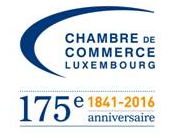 Chamber of Commerce Luxembourg – International Affairs        RETURN BEFORE March 25, 2016Tel. : 42 39 39 – 364/313/316	 	E-mail : China2016@cc.luFax : 42 39 39 - 822  			Contacts : Na Shi/Daniel Sahr/Sarah NillesOfficial Mission to ChinaMay 1-6, 2016Registration formParticipant-/ Company profilePlease describe your main business activity in 1 line:ProgramPlease indicate in which part of the program you will participate:Guangzhou – 1st – 2nd of May 2016Hong Kong – 3rd May 2016  Shanghai – 4th – 5th of May 2016Beijing – 6th May 2016Hotel booking The Chamber of Commerce suggests you to book a room at selected hotels in each city, where the seminar, workshop and B2B matchmaking will take place. A special rate will be negociated. Each participant will be personally responsible for hotel reservations though. Every booking will have to be guaranteed by a credit card number. Information on selected Hotels in the cities visited will be sent to you at a later stage.Transport The Chamber of Commerce recommends you to book the following flights: 
29-30 April: Luxembourg - Frankfort - Beijing – Guangzhou (Canton) Lufthansa
                                         
 LH 395 29APR  LUXFRA  1420  1510              
 LH 720 29APR  FRAPEK  1710  0830   30APR   
 CA1315 30APR  PEKCAN  1100  14102 May: Guangzhou (Canton) – Hong KongTransfer by bus organised by the Chamber of Commerce

 3 May: Hong Kong - Shanghai

Dragonair: 03MAY  KA872     HKGPVG 1800 2040orChina Eastern: 03MAY  MU510     HKGPVG 1855 2130                                            
5 May: Shanghai – Beijing
Air China: 05MAY  CA1884     PVGPEK 1615 1840            or Air China: 05MAY  CA1836     PVGPEK 1910 21407 May: Beijing - Frankfurt – Luxembourg Suissair   
 LX 197 07MAY PEKZRH  0645  1120             
 LX 758 07MAY ZRHLUX  1725  1825Bus transfers are organised according to the proposed flights. Participants travelling on other flights will arrange their own transfers from and to the airport.Each participant is personally responsible for his flight reservations.Delegation BrochureThe Chamber of Commerce will publish a brochure presenting all participants’ company profiles. The brochure will be published in English/Chinese. Therefore, please provide us with the following information before March 25, 2016: Sector of activity (please select)Type of your companyGeneral purpose of my participation:Business contacts (matchmaking)Matchmaking sessions will be organised. In case of interest, please fill out the form below and return it before March 25, 2016 at the latest.Date: 					Signature/Company Stamp:N.B. In case of your cancellation after final registration the Chamber of Commerce will invoice you administrative costs amounting to 200.00 EUR per person.Company:First Name:Last Name:Job title: Languages spoken: Address:E-mail:Tel.:Cell phone:Assistant’s Name:Assistant’s email:Company Website:OI will book the recommended hotels and want to receive further information from the CC.OI will book other hotels than the ones suggested by the Chamber of Commerce.OI will book the recommended flights.OI will book other flights than the ones suggested by the Chamber of Commerce.Company description (max. +- 350 words)Company’s logo (in high resolution)Name, Job title (in English), company representatives’ photos (in high resolution)Contact details (email/phone)WebsiteOAutomotive and e-mobility OBanking / Finance OEco-construction & sustainable developmentOEco-technologies, environment and renewable energies OMarketing & CommunicationOMachinery & mettalurgyOLifescience & biotechnologiesOServices to companiesOICT & e-commerceOTransport & logisticsOMaterials & production technologiesOTourismOSpace technologiesOOther. Please specifiy:OInnovative start upOSMEOBig company (>250 employees)OBankOResearch instituteOPublic institutionOProfessional Chamber, Association, ...OUniversity, School of higher educationOOther business support associationOOther. Please specifiy:OExploratory informative missionOExport of my productsOImport of new productsOLook for new partnersOLook for investment opportunities O(Partial) transfer of my production or of my servicesOLook for end customersOOther. Please specifiy:OHerewith I confirm that I would like the Chamber of Commerce to organise individual meetings for meHerewith I confirm that I would like the Chamber of Commerce to organise individual meetings for meProfile of contacts that I am looking for :Profile of contacts that I am looking for :Profile of contacts that I am looking for :O End customersO End customersO Commercial intermediaries (importers, distributors,…)O Industrial partnership or co-operationO Industrial partnership or co-operationO Manufacturing agreement (licence, patents)O Partners for a joint-ventureO Partners for a joint-ventureO Partners for technology transferO Other. Please specify:O Other. Please specify:O Other. Please specify:Specific companies that you would like to meet: Detailed description of  the requested contacts (if available, please indicate contact details: Company, name, surname, address, zip code, city, country, email address, phone number)Specific companies that you would like to meet: Detailed description of  the requested contacts (if available, please indicate contact details: Company, name, surname, address, zip code, city, country, email address, phone number)Specific companies that you would like to meet: Detailed description of  the requested contacts (if available, please indicate contact details: Company, name, surname, address, zip code, city, country, email address, phone number)Existing contacts or activities undertaken in China :   O Yes                               O NoExisting contacts or activities undertaken in China :   O Yes                               O NoExisting contacts or activities undertaken in China :   O Yes                               O NoIf yes, please describe the activities or contacts (names) :Would you like to meet them during the trade mission?            O Yes                               O NoIf yes, please describe the activities or contacts (names) :Would you like to meet them during the trade mission?            O Yes                               O NoIf yes, please describe the activities or contacts (names) :Would you like to meet them during the trade mission?            O Yes                               O NoWhich activities would you like to develop in/with China? (Main objectives of your participation: imports, exports, establishing a company, offering services…)Which activities would you like to develop in/with China? (Main objectives of your participation: imports, exports, establishing a company, offering services…)Which activities would you like to develop in/with China? (Main objectives of your participation: imports, exports, establishing a company, offering services…)